SBĚR PAPÍRU, 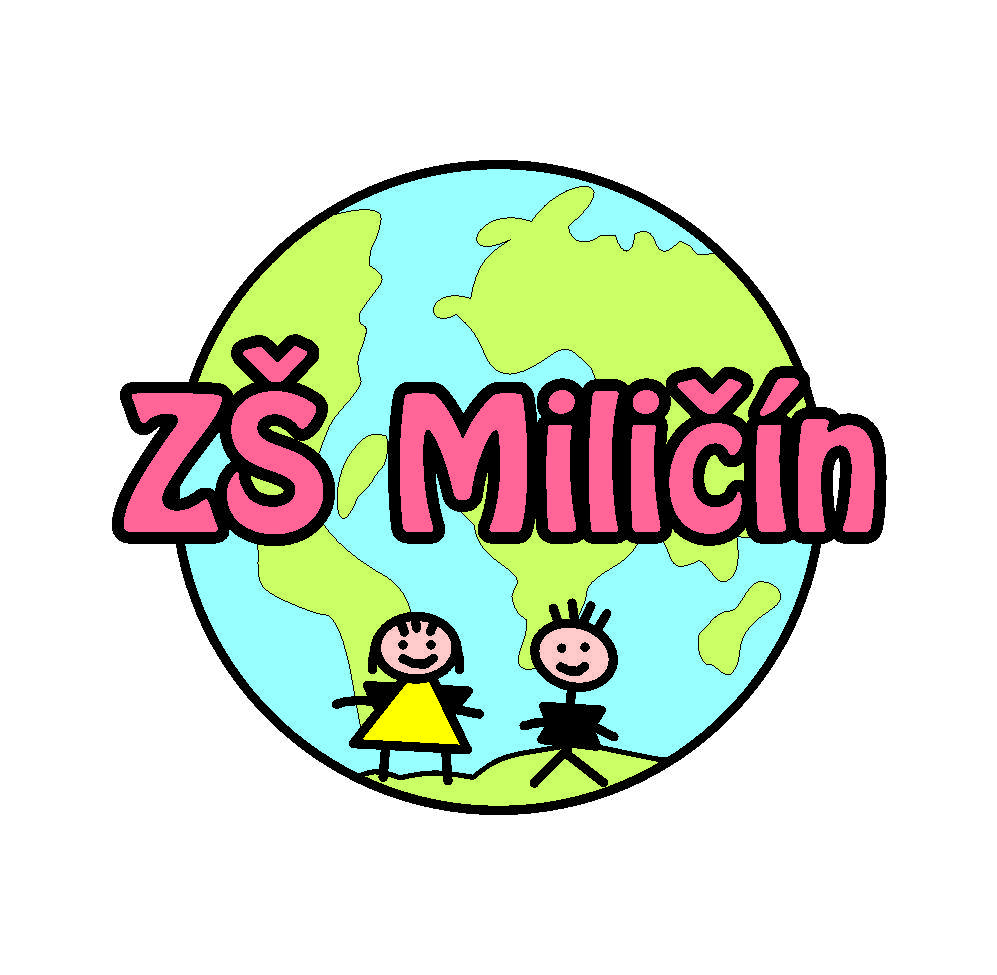 hliníku a víček (kov i plast) 9. 6. - 10. 6. 2021na školním dvoře ZŠ Miličín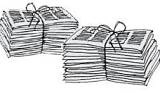 Sbíráme noviny, časopisy        	a letáky, popř. kartón, balíky noste pevně svázané. 9. – 10. 6. od 7:30 hod. do 8:00 hod.			+ odpoledne (hlaste v družině)			 	Děkujeme za spolupráci